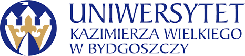 Bydgoszcz, 07.09.2023r.Dotyczy: : DOSTAWA SPRZĘTU KOMPUTEROWEGO I SIECIOWEGO Numer postępowania: UKW/DZP-281-D-51/2023Informacja z otwarcia ofertDziałając na podstawie art. 222 ust. 5 ustawy z dnia 11 września 2019r.Prawo zamówień publicznych, zwanej dalej „ustawą”, Zamawiający przekazuje następujące informacje o:Nazwach albo imionach i nazwiskach oraz siedzibach lub miejscach prowadzonej działalności gospodarczej albo miejscach zamieszkania wykonawców, których oferty zostały otwarte, cenach lub kosztach zawartych w ofertach: Kanclerz UKWmgr Renata MalakNrNazwa (firma) i adres WykonawcyNazwa kryteriumWartość brutto 1AMG Vision Sp. z o.o.Ul. Mazowiecka 189 05-110 RajszewCenaCzęść 1: 15 954,33 PLN2Dabacom Bartosz Raczyński Ojcowska 17, 80-146 GdańskCenaCzęść 1: 16 863,30 PLN3NEXTDATA spółka akcyjnaUl. Konwaliowa 7, 03-194 WarszawaCenaCzęść 1: 19 119,00 PLN4System Data Sp. z.o.o ul. Sienkiewicza 42, 39-300 MielecCenaCzęść 1: 14 499,24 PLN